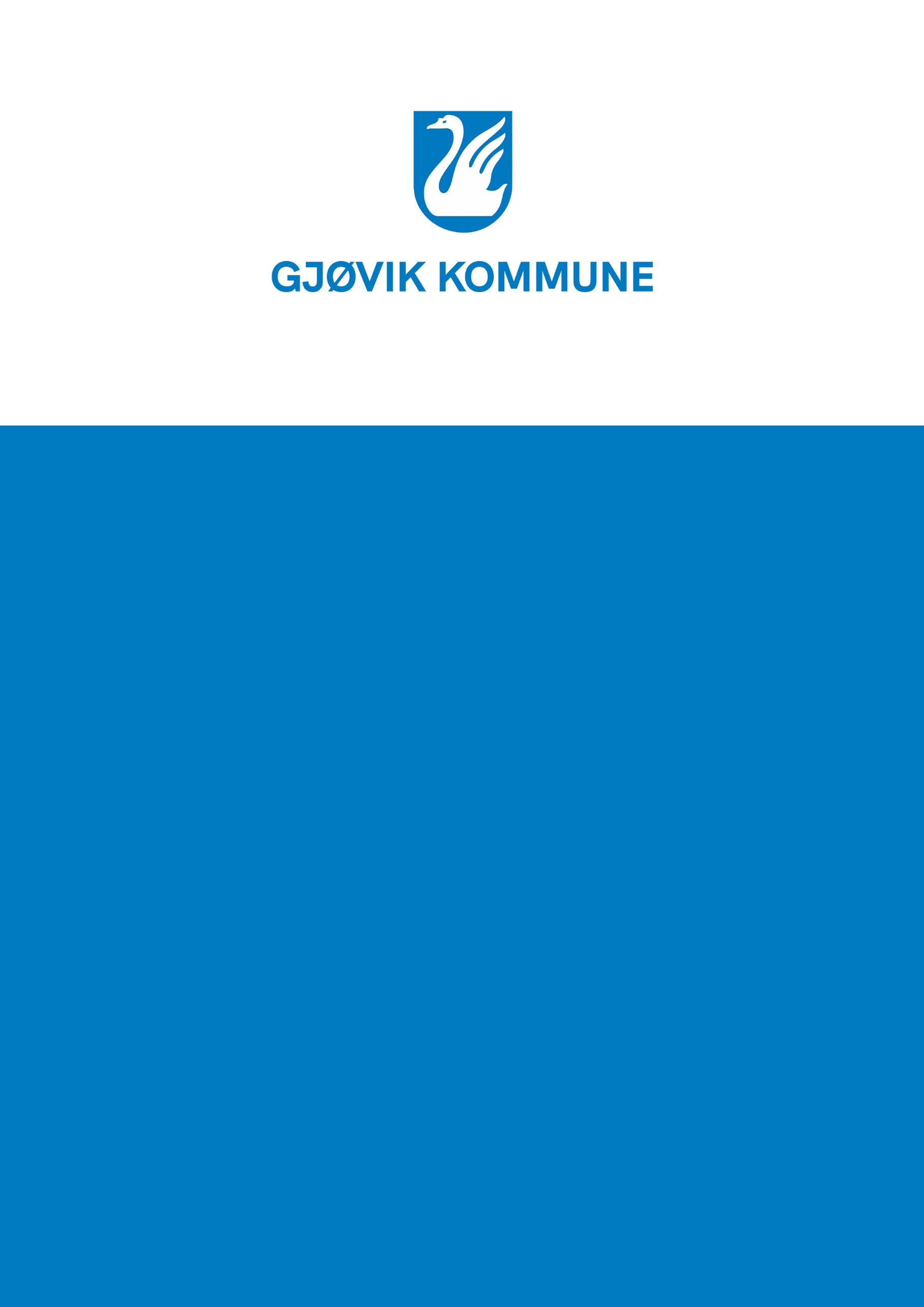 Veiledning:Grå tekst er ment som veiledende og skal fjernes/endres.Listene under de ulike temaene er ikke uttømmende og må suppleres og justeres ved behov.I beskrivelsen er det viktig å få inn konklusjon fra fagrapporter som er knyttet til planarbeidet. Konklusjonen skal kunne stå på egne bein, uten at man må inn i fagrapporten. De valgte tiltakene skal vises, hvordan de blir ivaretatt i planen, med henvisning til bestemmelser og kart.INNLEDNING SammendragKort sammendrag av planbeskrivelsen med hovedvekt på selve planforslaget.Bakgrunn for planforslagetHvem fremmer planforslaget? Politiske vedtak som ligger til grunn for oppstart av planarbeidet?Hensikten for planforslagetGjør rede for hensikten/intensjonen med planforslaget.Krav til konsekvensutredning?Vurder om det er krav til konsekvensutredning etter Forskrift om konsekvensutredning.BESKRIVELSE AV PLANOMRÅDETBeskriv dagens situasjon i planområdet uten å relatere det til selve planforslaget.Beliggenhet og planavgrensning Beskriv:områdets beliggenhet ut i fra viktige målepunkter og funksjonerhvordan er planområdet avgrenset og bakgrunnen for denneEiendom og eierforholdDagens arealbrukGjør rede for arealbruken som dominerer planområdet og naboområdene:dagens arealbrukprivatrettslige bindinger, bruksretter/klausuler som hviler på eiendommene og så videreStedets karakter og landskapTopografi og landskap Tidsdybde: historiske særtrekk som ferdselsårer, møteplasser, bygningerRomlige sammenhenger (beskrive landskaps- og byrom)Eksisterende bygningsstruktur og bygningsformOmrådets synlighet fra omgivelsene: nær- og fjernvirkningSolforhold, lokalklima (vind, inversjon) Kulturminner og kulturmiljøTrekk frem de viktigste momentene fra kulturminnedokumentasjonen. Trekk frem historisk særpreg og identitetsskapende elementer.LandbrukGjør rede for om det er områder som brukes eller har blitt brukt til landbruk, jf. arealressurskart.Naturverdier Beskriv og verdsett vegetasjon, dyreliv, naturtyper, sjø og vassdrag. Gjør rede for registrerte rødlistede arter, prioriterte arter, utvalgte eller rødlistede naturtyper og fremmede arter (naturbase). Gjør rede for om det er gjennomført egne kartlegginger. Beskriv status i temakart.Rekreasjonsverdi og –brukRedegjør for kartlagte friluftsområder i og nær planområdet, turstier, utsiktspunkter, type bruk og bruksfrekvens.Sosial infrastrukturSkolekapasitet og avstandBarnehagedekning og avstandAnnetBarns interesserBeskriv og verdsett spor av barn og unges bruk, områdets funksjon som lekeareal (for eksempel hundremeterskoger, akebakker og så videre).Opplys om skoler og barnehager bruker området.Beskriv avstand og tilkomst til nærmeste ballplass, lekeplass og idrettsanlegg.BarnetråkkBeskriv funnene fra barnetråkksregistreringene. TrafikkforholdKjøreatkomstBeskriv vegstandard (dimensjonering, stigningsforhold, avkjørselsforhold, hastighet).TrafikkmengdeBeskriv trafikkbelastning (ÅDT) og kapasitet.TrafikksikkerhetBeskriv eksisterende trafikksikkerhet på kjøreveg og atkomstveg (trafikkulykker osv.).KollektivtilbudBusser, båt, tog. Beskriv hyppighet, kapasitet og avstand til holdeplass.Myke trafikanterBeskriv gang- og sykkelveger innenfor planområdet.Skoleveger.Beskriv snarveger gjennom og ut av området.Universell tilgjengelighetGjør rede for dagens utforming, tilgjengelighet og fremkommelighet innenfor planområdet, samt inn og ut av planområdet.Vannforsyning og avløpBeskriv kapasitet på vann- og avløpsnettet og muligheter for tilknytning.Beskriv brannvannskapasitet.EnergiOppgi om området ligger innenfor konsesjonsområdet for fjernvarme.Opplys om eksisterende trafostasjoner, kraftlinjer, etc.Risiko og sårbarhet - eksisterende situasjonRisikomatrise, alle relevante forhold skal vurderesRasfareFlomfareVindStøyLuftforurensingForurensing i grunnenBeredskap og ulykkesrisikoAndre relevante ROS tema, kan være: radonstråling, elektromagnetisk stråling fra kraftledninger og kraftstasjoner, nærhet til områder for lagring av farlig stoff eller spesialavfall, nærhet til bombemålGrunnforholdStabilitetsforholdLedningerBESKRIVELSE AV PLANFORSLAGETHer beskrives selve planforslaget. Dersom det foreligger konsekvensutredning, og denne tar for seg det aktuelle temaet, kan det, under det aktuelle punktet, henvises til kapittel 4.Planlagt arealbrukRedegjør i overordnede trekk for det valgte planfaglige grepet. Opplys om alternativer er vurdert og i så fall hvordan. Begrunn det valgte plangrepet.ReguleringsformålLag en arealoppgave (tabell) der det oppgis størrelse (dekar) for de ulike reguleringsformålene og underdeling etter feltnavn, samt summen av dekar og m2 BRA for hvert formål. ReguleringsformålEndre overskriftene til å passe med reguleringsformålet som skal beskrives i hvert underkapittel. For eksempel:BoligForretningOffentlig eller privat tjenesteytingNæring (mengde bruksareal)SamferdselGrønnstrukturLNF-områderBruk og vern av sjø og vassdragBoligForretningBebyggelsens plassering og utformingRedegjør for:Type bebyggelse og hvorfor man har valgt denne. Hvilken bygningsmasse som skal bevares og hvilke som skal rives.Valg av byggegrenser.Noe av dette kan gjøres rede for under forrige punkt (3.2), vurder hva som er mest hensiktsmessig.ByggehøyderOppgi bygningenes:høyde i meterkotenivå gesimshøyde og/eller mønehøyde.antall etasjerGrad av utnytting Redegjør for foreslått tillatt grad av utnytting. Ta med hele regnestykket, vis hvilke tall som er lagt til grunn.Boligmiljø og bokvalitetUteoppholdsarealPrivat og felles uteoppholdsarealDokumenter at planforslaget innfrir kommuneplanens arealdels (KPA) krav til privat og felles uteoppholdsareal – både størrelse og kvalitet. Begrunn eventuelle avvik fra KPAs krav. Oppgi kotehøyde på felles uteareal sammenlignet med omkringliggende bebyggelse. Forklar kort hvorfor disse arealene er valgt ut som felles utearealer. I større områder bør en legge vekt på å forklare strukturen. Beskriv atkomst og tilgjengelighet til uteoppholdsarealene.Beskriv hvordan kvaliteter på uteoppholdsareal er sikret ved bestemmelser.Andre uteoppholdsarealerAndre tema under uteoppholdsareal kan være:Lekeplasser.Grønnstruktur, ivaretakelse av eksisterende og eventuelt ny vegetasjon.Offentlig uteoppholdsarealer (friområder, gatetun, torg, friluftsområder): Beskriv eventuelt avsatte arealer, forklar hvorfor man har valgt å sette av disse arealene og opplys om hvilken funksjon de er ment å ha.Turveger, stier.Kulturminner og kulturmiljøBeskriv hvilke tiltak som er innarbeidet spesielt for å ivareta kulturhistoriske verdier. Vis hvordan det omkringliggende bygningsmiljøet, den stedegne by- og byggeskikken er vektlagt.MiljøtiltakBeskriv hvilke tiltak som er innarbeidet spesielt for å ivareta naturverdier.SamferdselOppgi type trafikkareal i planforslaget; offentlig, felles og privat.Beskriv planlagt vegstandard og om den tilfredsstiller standarden i håndbok N100 Veg- og gateutforming: stigningsforhold, tverrprofil, frisikt, skjæringer, fyllinger m.m. Begrunn valg av løsning og beskriv eventuelt alternative vegløsninger som har vært vurdert. Hvordan er planområdet tilrettelagt for myke trafikanter (herunder bevegelseshemmede) med fortau, gang- og sykkelsti, krysningspunkt, også videre.Beskriv utforming, krav til gatetun og torg, beplantning av annet vegareal, skjæringer, fyllinger, og så videre.Hvis aktuelt, beskriv hvordan det er lagt til rette for hente-/bringesituasjon.Veg og atkomstVarelevering og atkomst for store kjøretøyParkeringOppgi antall parkeringsplasser - maksimum og minimumstall og hvilken dekning dette tilsvarer.Begrunn eventuelle avvik fra parkeringsnormen i KPA. Beskriv hvor stort avviket er.Beskriv utforming og lokalisering av parkeringsanlegg (felles, privat, garasje, over eller under bakken).Det skal redegjøres for parkering både for sykkel og bil.Gangtraseer og snarvegerKollektivtilbudUniversell utformingRedegjør for universell utforming både internt i planområdet og i sammenheng med omgivelsene. Beskriv hvilke krav som er stilt for bygg, utearealer og gangveger i planområdet for universell utforming og tilgjengelighet.Vannforsyning- og avløpTilknytning til offentlig nett. Ta med viktige punkter fra VA-rammeplan. OvervannshåndteringBeskriv valgt løsning og hvorfor.RenovasjonOpplys om det er satt av areal til kildesortert avfall eller om dette er sikret gjennom bestemmelsene. Forklar valgt løsning.Opplys om løsning for renovasjonsbil (bredde på veg, stigningsforhold og snumuligheter for lastebil).EnergiløsningerGjør rede for:hvordan Gjøvik kommune klimaplan er fulgt.tiltak for å minimere energibruk.tiltak for å minimere klimagassutslipp.valg av energiløsninger og byggematerialer.Risiko og sårbarhet – avbøtende tiltakOppgi konklusjon fra eventuelle rapporter og beskriv valgte løsninger for avbøtende tiltak.Beskriv eventuelle terrenginngrep.NB! Farevurdering skal ikke overlates til byggesaksnivået. Det skal være avklart i plansituasjon.StøytiltakOppgi konklusjon fra støyfagligutredning. Beskriv nødvendige støytiltak for å begrense utvendig og innvendig støy; plassering og eventuelle krav til utforming av støyvoll, støyskjerm, samt andre støytiltak (for eksempel fasade, balkonger, ventilasjon etc.).Beskriv hvordan støytiltakene er ivaretatt i planen gjennom bestemmelser og plankart.RekkefølgebestemmelserFremtidige eiendomsforholdHvordan skal de fremtidige eiendomsforholdene løses, med tanke på blant annet fradeling.  Økonomiske forhold og gjennomføringsavtaler/utbyggingsavtalerKONSEKVENSUTREDNINGDersom forslaget er konsekvensutredningspliktig bygges konsekvensutredningen opp på følgende måte:Oppsummering av utredningsprogrammet.Utredning i henhold til utredningsprogrammet, inkludert redegjørelse for metoder og datagrunnlag.Konsekvensutredning etter konsekvensutredningsforskriften tas inn i planbeskrivelsen.Dersom utredningen er omfattende kan et sammendrag gjengis i planbeskrivelsen. Fullstendig konsekvensutredning må da følge som vedlegg. Konsekvensutredningen må oppsummeres tydelig slik at følgene for planen kommer godt fram.Dersom reguleringsplanen ikke er konsekvensutredningspliktig, skal det kort begrunnes hvorfor planen var unntatt konsekvensutredningsplikt.VIRKNINGER OG KONSEKVENSER AV PLANFORSLAGETHer beskrives og vurderes virkninger og konsekvenser av gjennomføring av planen. Trekk frem både negative og positive virkninger. Beskrivelse av konsekvenser må legges spesielt vekt på for de temaene hvor planforslaget avviker fra vedtatte regionale eller kommunale planer, retningslinjer og føringer, eller når planforslaget får konsekvenser for natur, miljø eller samfunn. Avbøtende tiltak skal beskrives.Dersom det foreligger konsekvensutredning, og denne tar for seg det aktuelle temaet, kan det, under det aktuelle punktet, henvises til kapittel 4.Vurdering av konsekvenser av planforslaget For de punkter i sjekklista der planforslaget kan komme i konflikt med nasjonale eller regionale mål og føringer, skal det vurderes hvilke konsekvenser dette kan medføre.Aktuelle tema:Folkehelse og universell utformingBarn og unges interesserStøy, forurensning og sikkerhetEnergi- og klimaNatur og miljøLandbruksinteresserKulturminner og kulturmiljøerLandskap og estetikkGrønnstruktur og allmennhetens tilgang til friluftsområder Trafikk og parkeringVurdering etter Naturmangfoldloven Se regjerings veileder til naturmangfoldlovens kapittel II.Avbøtende tiltak I de tilfeller hvor planforslaget kan få negative konsekvenser, skal det beskrives forslag til avbøtende tiltak.VURDERING AV INNKOMNE MERKNADER Kortfattet sammendrag av hver enkelt merknad. Hvert sammendrag innledes med hvem som har skrevet merknadene og dato for når merknadene er skrevet. Forslagsstiller skal kommentere og vurdere merknadene fortløpende. Dersom det er hensiktsmessig kan merknadene sorteres etter tema. Det er spesielt viktig å begrunne hvorfor man eventuelt ikke har kunnet imøtekomme ønsker/krav som er kommet inn.  Vurdering av innspillMerknadene/innspillene inndeles gruppevis:  Offentlige høringsinstanser  Organisasjoner, foreninger og interessegrupper  Direkte berørte parter og naboer Vurdering av høringsuttalelserPROSESS OG FØRINGERPlanprosess Planprosessen så langt: OppstartsmøteKunngjøringAvklaringer med offentlige myndigheterMedvirkningMøterKorrespondanseEksisterende reguleringsplaner i området Det eksisterer X reguleringsplaner innenfor planområdet, og disse er listet opp i tabellen nedenfor. Reguleringsplan for … vil oppheve hele og/eller deler av disse planene. Sett inn kartutsnitt fra reguleringsplaner i området.Redegjør kort for gjeldende reguleringsplaner.Kommuneplanens arealdel Beskriv kort kommuneplanens arealformål og eventuelt hensynssoner.Beskriv kort relevante bestemmelser og retningslinjer.Sett inn utsnitt fra kommuneplanens arealdel.Viktige føringerNasjonale føringer Gi en kortfattet beskrivelse av nasjonale føringer som er relevante for plansaken. Nasjonale forventninger til regional og kommunal planleggingStortingsmeldinger Nasjonale retningslinjer/Statlige/Rikspolitiske retningslinjerRegionale føringer Gi en kortfattet beskrivelse av regionale føringer som er relevante for plansaken. Kommunale føringer Gi en kortfattet beskrivelse av kommunale føringer som er relevante for plansaken. AVSLUTTENDE KOMMENTARHer skal forslagsstiller kommentere og argumentere for sitt planforslag. Begrunnelse for valgte løsninger er særlig viktig på eventuelle punkter hvor forslaget ikke er i overensstemmelse med gjeldende planer. Begrunnelse for valgte løsninger er også viktig på eventuelle punkter hvor høringsinstanser eller andre kan komme med innvendinger. Dette gjelder også punkter hvor kommunen har signalisert planfaglige innvendinger. Vurderte alternativer bør også omtales. VEDLEGGPlanen vil oppheve følgende planerPlanen vil oppheve følgende planerPlanen vil oppheve følgende planerPlanIDGodkjentPlannavnPlanen vil oppheve deler av følgende planerPlanen vil oppheve deler av følgende planerPlanen vil oppheve deler av følgende planerPlanen vil oppheve deler av følgende planerPlanIDGodkjentPlannavnFormål som blir berørt